Regulamin Międzyszkolnej Tarnowskiej Ligi Strzeleckiej 2023/2024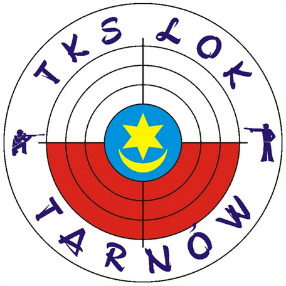 ORGANIZATORZY-  Tarnowski Klub Strzelecki Ligi Obrony Kraju w Tarnowie- Urząd Miasta Tarnowa- Starostwo Powiatowe w TarnowieTERMIN I MIEJSCEZawody Ligi Strzeleckiej odbywać się będą w wyznaczonych tygodniach każdego miesiąca odPaździernika 2023 do marca 2024 na strzelnicy LOK w Tarnowie, systemem 6 rund.Harmonogram zawodów:I runda:    17 – 20 październikaII runda:   14 – 17 listopadaIII runda:    12 – 15 grudnia IV runda:    16 – 19 styczniaV runda:   27 luty – 01 marcaVI runda:   19 – 22 marcaUCZESTNICTWO1. W zawodach uczestniczą reprezentacje szkół i UKS –ów. Do zawodów dopuszcza sięzawodników wcześniej przeszkolonych z zasad bezpieczeństwa przy obchodzeniu się z bronią oraz zapoznanych z zasadami zachowania na strzelnicy. Uczniowie rozpoczynający strzelanie muszą odbyć co najmniej jeden trening z broni, która jest używana podczas zawodów TLS. Treningi z broni pneumatycznej do ligi można odbywać na strzelnicy organizatora po uprzednim uzgodnieniu terminu drogą telefoniczną (numery na stronie internetowej) lub pocztą elektroniczną – e-mail:  tkslok.tarnow@gmail.comKoszt treningu wraz ze szkoleniem instruktora  15 złotych ( 30 śrutów , 2 tarcze, broń , stanowisko ).Za przeszkolenie odpowiadają nauczyciele przygotowujący uczniów do zawodów. Zajęcia przygotowawcze do zawodów, muszą się zakończyć do 13 października. 2. Nie dopuszcza się łączenia treningu ze strzelaniem zawodów !3. Zawodnicy startują w jednej konkurencji (karabinek pneumatyczny lub pistoletpneumatyczny).4. Opłata startowa za 6 rund wynosi 60 złotych i jest wpłacana przez zawodnika najpóźniejw dniu strzelania pierwszej rundy. Zawodnik otrzymuje numer startowy na wszystkie rundy, zapisany w metryce strzelań.5. Dopuszcza się zgłoszenia do zawodów w czasie trwania ligi. Opłatydla osób strzelających  są wówczas  10 złotych za rundę .6. Zawodnik jest dopuszczany do strzelania po okazaniu ważnej legitymacji szkolnej.7. Konkurencje : karabin pneumatyczny (kpn 20)- dziewczęta , karabin pneumatyczny(kpn 20)- chłopcy, pistolet pneumatyczny- (ppn 20) dziewczęta , pistolet pneumatyczny-(ppn 20) chłopcy.8. Warunki strzelania:10 strzałów próbnych + 20 strzałów ocenianych - czas 25 minut .Zawodnik otrzymuje 30 śrutów oraz 3  tarcze ( jedną próbną i  oceniane) odpowiednio opisane. Zwrotowi podlegają wszystkie tarcze. Liczba strzałów              w tarczach nie może przekraczać : 10 strzałów w tarczy próbnej oraz 20 strzałów łącznie w tarczach ocenianych.9. Strzelanie do ligi jest możliwe wyłącznie w tygodniu, w którym wyznaczona jest data     zawodów. Godziny strzelań w poszczególne dni tygodnia:- wtorek           - 13.00 - 16.30- środa              - 13.00 - 15.30- czwartek        - 13.00 - 16.30- piątek             - 13.00 - 15.30Dopuszcza się strzelanie w innych godzinach, ale wyłącznie dla grup pod opieką nauczyciela, po uprzednim uzgodnieniu telefonicznym z pracownikami strzelnicy !!10. Zawodnik - po zgłoszeniu - może strzelać kolejną rundę z wyprzedzeniem, ale wyłącznie       w tygodniu wyznaczonym harmonogramem.11. Zasady klasyfikacji końcowej: o zajętym miejscu w klasyfikacji indywidualnej decydujesuma punktów z 5 najlepszych rund.12. Zawody są rozgrywane wyłącznie na strzelnicy organizatora.ZGŁOSZENIA- zgłoszenia do zawodów można dokonać na adres ZP LOK w Tarnowie ul. Krzyska 17pocztą elektroniczną:  tkslok.tarnow@gmail.com oraz w dniu zawodów .BROŃ I AMUNICJA- karabin pneumatyczny TAU 200 z zamkniętymi  przyrządami celowniczymi (nie wyczynowy)- pistolet pneumatyczny TAU 7 lub inny, nie wyczynowy.- można strzelać z własnej broni, jeśli spełnia powyższe warunki- dla osób nie posiadających broni organizator zabezpiecza broń- na zawodach śrut zabezpiecza organizator.KLASYFIKACJA indywidualna: zgodnie z konkurencjami wymienionymi wcześniej - 6 najlepszych wyników    z rozegranych 5 rund zespołowa dziewcząt – I szkoły podstawowe,II średnie : 3 najlepsze wyniki kpn 20 plus          1 ppn 20 zespołowa chłopców – I szkoły podstawowe, II średnie : 3 najlepsze wyniki kpn 20 plus          1 ppn 20- - Wyniki ze szkolnej ligi strzeleckiej zostaną zaliczone do współzawodnictwa sportowego szkół prowadzonego przez SZS na terenie Miasta Tarnowa i Powiatu Tarnowskiego.NAGRODY I WYRÓŻNIENIAMiejsca zespołowo: I - III puchary i dyplomy oraz IV - VI dyplomyMiejsca indywidualnie: I - III medale, nagrody i dyplomy oraz IV - VI dyplomySPRAWY ORGANIZACYJNE- organizator nie pokrywa kosztów dojazdu i posiłków.- podsumowanie wyników nastąpi w kwietniu 2024 r. Termin uroczystego zakończeniaLigi zostanie podany po ostatniej rundzie, po konsultacjach z opiekunami zespołów.- wyniki i bieżące informacje zamieszczane będą na stronie - tkslok.pl- Uzasadnione uwagi i protesty są przyjmowane i rozpatrywane przez 7 dni od ogłoszeniakomunikatu na stronie Tarnowskiego Klubu Strzeleckiego LOK.                                                                  Po tym terminie zapisy  w komunikacie nie podlegają weryfikacji !!!- Za prawidłowo wypełnioną metrykę strzelań odpowiada zawodnik. Wyniki z nieczytelnie lub  niekompletnie wypełnionych metryk nie będą liczone i zamieszczane w komunikatach.- Dla uniknięcia nieporozumień spowodowanych nieczytelnie wpisanymi nazwiskami                    i imionami przez zawodników na metrykach strzelań, opiekunowie mogą przesłać listy startujących, na podany wyżej adres Przewodniczącego Komisji Klasyfikacyjnej.- interpretacja niniejszego regulaminu należy do organizatorów. We wszystkich sprawach nie ujętych  powyższym regulaminem obowiązują przepisy ISSF .                                                                                                                                  PREZES TKS LOK Tarnów                                                                                                                                         Jerzy    MADEJ